COVİD-19 SALGINI KADINLARI NASIL ETKİLİYOR? İçindekilerGenel Değerlendirme Kısım: Kadına Yönelik Şiddet Türkiye’de Erkek ŞiddetiErkek şiddeti artarken yetkililer ne yaptı? 1.2.1 Kadına yönelik şiddetle mücadele mekanizmaların durumu 1.2.2.Kayyım rejimi kadın düşmanıdır 1.2.3 İnfaz Yasasındaki değişikliğin kadınlara etkisiResmî açıklamalar gerçeği yansıtıyor mu? 1.3.1. Türkiye’de gerçek suç kayıtlarına ulaşmakKısım: Kadın Emeği Cinsiyet körü tedbirler, kadın emeğinin görünmezliğini ve sömürüsünü artırıyor Salgının kadınlar üzerindeki sosyo-ekonomik etkileri 2.2.1. Dar tanımlı TUİK işsizlik verileri kadın işgücü gerçeğini yansıtmıyor Kadın işçi olmak 2.3.1. KOD 29 uygulaması ve kadın işçilerGöçmen kadınlar ve salgın dönemiKısım: Cinsiyet Eşitsizliğine Karşı Politika Önerilerimiz Erkek şiddeti karşı neler yapılmalıSalgın döneminde alınacak ekonomik tedbirlerin tümü toplumsal cinsiyete duyarlı olmalıGENEL DEĞERLENDİRMEKovid-19 pandemisi dünyanın her yerinde toplumsal eşitsizlikleri derinleştiriyor. Salgının tetiklediği ekonomik ve toplumsal krizlere hükümetlerin verdiği yanıt, mevcut sistemi ayakta tutabilecek tedbirlerden ibaret. Gerek Mart-Haziran arasında salgının yayılmasını önlemek amacıyla sosyal hareketliliğe getirilen sınırlamalar gerekse salgının toplumsal yaşama ve ekonomiye etkilerini azaltmayı hedefleyen politikalar, kadınların özgün sorunlarının tümüyle görmezden gelindiğini bir kez daha ortaya çıkardı.Salgınla birlikte, cinsiyet temelli ayrımcılıkların kadınların yaşamı üzerindeki etkisi arttı. Karantina dönemi, birçok kadın için ev içi şiddet riskinin artması ve şiddete uğradığında kadınların alabileceği desteklerin kısıtlanmasına yol açtı. Sadece 1 Nisan-30 Eylül arasında en az 140 kadın erkekler tarafından katledildi. İktidar ise bu riski önlemek için neredeyse hiçbir acil durum planlaması yapmazken, başka bir çok uygulama ve tartışmayla kadınlar için çok daha güvensiz bir ortam oluşturdu. Kadınlar, şiddete maruz kaldıklarında ana dillerinde hizmet sunulmadığı için başvuru mekanizmalarından yararlanamadı. Geçtiğimiz 7 ay boyunca önce 6284 sayılı Kanun tedbirlerinin uygulamasına kısıtlılık getirildi, sonra İnfaz Kanununda değişiklik yapılarak kadınlar için şiddet tehdidi oluşturabilecek erkeklerin hiçbir tedbir alınmadan salıverilmesi sağlandı ve yaz boyu İstanbul Sözleşmesinden çekilme tartışmaları bizzat iktidar tarafından köpürtüldü. Salgınla birlikte bir kez daha ortaya çıktı ki kadınlar olarak şiddete karşı kamusal destek mekanizmalarının çalışması için baskı yaparken, erkek şiddetinin sonlanması için yeni direniş ve dayanışma yolları bulmaya ihtiyacımız var.Özellikle karantina döneminde ev içindeki gündelik işlerin ve bakım hizmetlerinin artması kadınlar için ev içi emek sömürüsünün yeniden tartışılmasına da neden oldu. Kadınlar, salgın sürecinin hane içi tüm bakım işlerini zaten kadınların ‘görevi’ gibi gören erkek egemen bakış açısını güçlendirdiğine sıkça dikkat çektiler. Araştırmalar kadınların %49’unun ev işçisi olduğunu, sadece geçtiğimiz bir yılda (2019) 500 bin kadının ev içi hizmetler nedeniyle ücretli çalıştığı işlerden ayrılmak zorunda kaldığını gösteriyor. Salgın döneminde ev işlerinin tümüyle kadınların üzerine yıkılmasını önleyecek söylemlerin yokluğu uzun vadede kadınların ekonomik özgürleşmeleri ve kazanımlarına karşı büyük bir tehdit oluşturabilir.Pandemi pek çok kadının ekonomik özerkliklerini kaybetmesine, aileye veya erkeklere bağımlı olmasına ve yoksullaşmasına neden oldu. Çünkü cinsiyetçi kapitalist işgücü piyasasında kadınlar zaten çoğunlukla ilk gözden çıkarılanlar. Kadınların ‘normal’ zamanlarda bile erkeklerden çok daha düşük ücretler karşılığında çalıştırılıp, çoğunlukla esnek ve güvencesiz işlerde istihdam edilmesi zaten başlı başına bir sorundu. Bugün ise sosyal güvenlik mekanizmalarının yokluğunda kadınların önünde işsiz kalmak ya da sağlıklarını riske atarak çalışmaya devam etmekten başka bir seçenek yok gibi görünüyor. Cinsiyet Eşitliği İzleme Derneği’nin (CEİD) İstihdamda Toplumsal Cinsiyet Eşitliği Haritalama ve İzleme Çalışmasına göre 2016-2019 yılları arasında istihdama yeni katılan kadınların (612 bin) dörtte üçü (439 bin) bu süreçte işsiz kaldığı öngörülüyor. İktidar, ekonomik krizin derinleşmesini ve milyonlarca insanın işsiz kalmasını engelleyecek bütünlüklü bir yol sunmadığı gibi, Türkiye’de hane içi yoksulluğun kadınların sırtına yüklenmesini engelleyecek hiçbir sosyal politika da üretmiş değil.Barınma, beslenme, sağlık, temiz suya erişim gibi en temel haklara dahi erişebilmenin sorun haline geldiği, hiçbir gelir kaynağının olmadığı, yaşamlarının tümüyle belirsizliğe ve güvencesizliğe terk edildiği göçmen kadınlar, salgına yakalanma riskine karşı en kırılgan ve savunmasız toplumsal kesimi oluşturuyor. İşçi olarak çalışan göçmen kadınlar için damgalanma, dışlanma ve ev içi hizmet alanında çalışıyor olsa dahi işsiz kalma riskini beraberinde getiriyor. Salgın öncesinde olduğu gibi salgın esnasında da göçmenler hem toplumsal dayanışma ağlarından hem de kurumsal hizmetlerden tümüyle dışlanıyor.Salgınla mücadele ederken kamu kaynaklarının toplumsal cinsiyete duyarlı dağıtılması, kamu hizmetlerinin kadınlara özgü sorunlara çözüm geliştirecek şekilde yeniden planlanması tüm kadınların en temel talebi. Fakat geçtiğimiz 7 ayda iktidar önceliklerini açık bir şekilde ortaya koyarak kadınlar için hiçbir politikası olmadığını gösterdi. Dahası mevcut hizmetleri sınırlayarak, kadın özgürlükçü bir perspektifle yönetilen belediyelerimize kayyım atayarak kadınlara açıkça kendi başınızın çaresine bakın dedi. Şu çok açık ki, tüm haklardan ve imkanlardan eşit şekilde faydalanmak için mücadele ederken, aynı zamanda öreceğimiz dayanışma ağları ve üreteceğimiz alternatiflerle sosyal adalet talebimizi hayata geçirecek olan aslında bizleriz.BİRİNCİ KISIM: KADINA YÖNELİK ŞİDDETTürkiye’de erkek şiddetiBasın taramaları sonucu her ay kadına yönelik şiddet verilerini toplayan Bianet tarafından açıklanan verilere göre; erkekler, 2020'nin ilk 9 ayında en az 206 kadını öldürdü, 115 kadını taciz etti, 201 çocuğu istismar etti, 72 kadına tecavüz etti. Erkekler en az 666 kadını seks işçiliğine zorladı, en az 590 kadına şiddet uyguladı.Pandeminin başından beri aylara göre Bianet’in yayınladığı  kadın cinayeti verileri: Mart: Mart 2020'de en az 25 kadın erkekler tarafından öldürüldü. Ayrıca en az 14 kadının ölümü (Antalya 4, Mardin, Mersin, Diyarbakır, Çanakkale, Artvin, Adıyaman, Şırnak, Sivas, İstanbul, Samsun) basına şüpheli olarak yansıdı. Bir kadın öldürülmeden önce koruma başvurusu yapmıştı. 12 kadını kocası/sevgilisi, beş kadını eski kocası/eski sevgilisi, dört kadını baba, oğlu ve kardeşi gibi aile üyeleri, bir kadını yaşadığı kentin belediye başkanı öldürdü. Üç kadını öldüren erkeğin yakınlık derecesi basına yansımadı.Nisan: En az 17 kadın erkekler tarafından öldürüldü. Öldürülen kadınlardan biri Moldovyalı trans kadındı. En az 19 kadının ölümü (Aydın, İstanbul 4, Kocaeli, Diyarbakır, Adıyaman, Antalya 2, Malatya Çanakkale, Isparta 2, Dersim, Bingöl, Van 2, Osmaniye) basına şüpheli olarak yansıdı. En az iki kadın öldürülmeden önce koruma başvurusu yapmıştı. Altı kadını kocası/sevgilisi, dini nikâhlı kocası, üç kadını oğlu, iki kadını komşusu, iki kadını arkadaşı, bir kadını evine gelen kurye öldürdü. Üç kadını öldüren erkeğin yakınlık derecesi basına yansımadı.Mayıs: En az 19 kadın erkekler tarafından öldürüldü. Ayrıca, en az 23 kadının ölümü basına şüpheli olarak yansıdı. Bir kadın koruma talep etmesine rağmen öldürüldü. Bir erkek İnfaz Düzenlemesinden yararlanıp cezaevinden çıktıktan sonra bir kadını öldürdü. 9 kadın kocası/sevgilisi, 5 kadın akrabası, 2 kadın komşularıyla birlikte oğlu, bir kadın komşusu, bir kadın arkadaşı tarafından öldürüldü. Öldürülen kadınlardan birinin yakınlık derecesi basına yansımadı.Haziran: En az 21 kadın erkekler tarafından öldürüldü. Ayrıca en az 31 kadının ölümü basına şüpheli olarak yansıdı. 14 kadın kocası/eski kocası, 3 kadın babası, bir kadını akrabası, bir kadın komşusu tarafından öldürüldü. İki kadını öldüren iki erkeğin yakınlık derecesi basına yansımadı.Temmuz: En az 32 kadın erkeklerden tarafından öldürüldü. Ayrıca en az  17 kadının ölümü basına şüpheli olarak yansıdı. Faillerden ikisi pandemi nedeniyle hazırlanan İnfaz Düzenlemesinden faydalanıp serbest bırakılmıştı, bir fail cezaevinden izinli çıkmıştı bir fail de cezaevinden kaçmıştı.Kadınlardan birini fail, sığınaktan zorla çıkardıktan sonra eve götürüp öldürdü. Temmuz’da 19 kadını kocası/eski kocası, beş kadını sevgilisi, iki kadını damadı, bir kadını kardeşinin eski sevgilisi, bir kadını kızının eski sevgilisi, bir kadını kocasının babası, bir kadını babasının arkadaşı, bir kadını oğlu, bir kadını da kendisine ev gezdiren emlakçı öldürdü.  Erkekler, kadınların yüzde 59'unu ev içinde öldürdü.Ağustos: En az 31 kadın erkekler tarafından öldürüldü. Ayrıca en az  kadının 25 ölümü basına şüpheli olarak yansıdı. İki kadın öldürülmeden önce polise başvurdu ancak failler hakkında hiçbir işlem yapılmadı. İki kadın da uzaklaştırma ve koruma kararına rağmen öldürüldü. Ağustos’ta 15 kadını kocası/eski kocası, beş kadını sevgilisi, beş kadını damadı, torunu, oğlu, kocasının babası gibi aile üyeleri, iki kadını arkadaşı, bir kadını eski komşusu öldürdü. Üç kadını öldüren en az sekiz erkeğin yakınlık derecesi basına yansımadı.Eylül: En az 20 kadın erkekler tarafından öldürüldü. Ayrıca en az  20 kadının ölümü basına şüpheli olarak yansıdı. Bir kadın “koruma” iki kadın da “uzaklaştırma” kararına rağmen öldürüldü. Eylül’de dokuz kadını kocası/eski kocası, dört kadını sevgilisi, bir kadını damadı, bir kadını akrabası üç erkek, iki kadını komşusu öldürdü. Üç kadını öldüren erkeğin yakınlık derecesi basına yansımadı.Erkek Şiddeti Artarken Yetkililer Ne Yaptı? Kadına yönelik şiddetle mücadele mekanizmaların durumu Pandemiyle beraber gelen izolasyon koşullarının mevcut erkek şiddetini artırdığı ve artıracağı hem bu süreci önceden yaşayan ülkelerin araştırmalarında hem de kadın örgütlerinin yaptıkları çağrılarda en başından beri belirtilen temel bir olgu oldu. Ancak tüm uyarı ve taleplerimize rağmen kadına yönelik şiddeti önlemek için bütünlüklü bir acil eylem planı açıklamadığı gibi şiddetle mücadeleden sorumlu kamu kurumlarının pek çok uygulamasında salgın bahane edilerek kanun ve yönetmelikler açıkça ihlal edildi. Kadınların can güvencesi askıya alındı. 30 Mart 2020 tarihiyle Hakimler ve Savcılar Genel Kurulu tarafından “6284 sayılı Kanun kapsamında verilen tedbir kararlarının yükümlülerin koronavirüs kapsamında sağlığını tehdit etmeyecek şekilde değerlendirilmesi gerektiğine” ilişkin tedbir kararı alındı. Bu tedbir, önleyici tedbir kararları vermekten, bunları uygulamaktan imtina eden kamu personeline cesaret verdiği gibi kadınların yasal mekanizmalara başvurma çabalarına karşı da caydırıcı bir etki oluşturdu. CEDAW, İstanbul Sözleşmesi ile 6284 sayılı Kanun gibi taraf olunan uluslararası sözleşmelerin ve yasaların etkin ve adil işletilmediği göz önüne alındığında, koruma hükümlerini sınırlamak, kadın cinayetlerine davetiye çıkarmaktır.Kadınların sığınaklara kabulü zorlaştırılarak can güvenlikleri riske atıldı. 3 Nisan 2020 tarihinde Aile, Çalışma ve Sosyal Hizmetler Bakanlığına bağlı Kadının Statüsü Genel Müdürlüğü tarafından yapılan “Kadın Konukevlerinde Koronavirüse Karşı Ek Tedbirler Alındı” başlıklı açıklamada yüksek can güvenliği riski bulunan kadınlar dışında başvuru kabul etmediklerini belirtti.  Böylece erkek şiddeti sadece fiziksel saldırıya indirgenerek aslında kadınların risk ve ihtiyaç analizleri gerektiği gibi yapılmadı. Halbuki 6284 sayılı Kanun gereğince kanıt talep edilmez. Kadınların en çok başvuru yaptığı yerler olan karakollar, aynı zamanda en çok kötü uygulamayla karşılaştıkları kurumlar. Kolluğa başvurduklarında kadınlar yanlış bilgilendiriliyor. Salgın bahane edilerek başvurular kabul edilmiyor, tedbir kararları çıkarılmıyor, kadınlar eve dönsün diye caydırıcı ifadeler kullanılıyor. Baştan savma gerekçelerle kadınların şikayetleri dikkate alınmıyor, şiddet uygulayan erkekler hakkında işlem başlatılmıyor. Özellikle karantina döneminde emniyet dışında kadınların başvuru yapabilecekleri tüm kamu kurumları çalışmalarını durdurdu, böylece kadınların başvuru yapacakları tek adres olarak 155 ya da karakolları gösterilerek kolluk personelinin keyfi uygulamaları daha büyük bir tehdit oluşturdu. Kadınların hukuki desteğe ulaşması neredeyse imkânsız hale geldi. ŞÖNİM’lerin çoğu zaten hukuki danışmanlık hizmeti sağlamıyorlardı ve kadınlar genelde baroların adli yardım bürolarına yönlendiriliyordu. Özellikle “karantina döneminde” bazı baroların adli yardım büroları tamamen kapatılırken, birkaç ilde büro personeli dönüşümlü olarak ve uzaktan çalışma yürüttü. Hukuki danışmanlık alamadığındaysa kadınların koruyucu ve önleyici tedbirlerden faydalanması çok daha zorlaşmakta. Bütün bu tedbirsizliklere karşın hükümet yaz ayları boyunca İstanbul Sözleşmesini hedefine koydu. “Aile” değerlerini yıprattığı gibi gerçeği yansıtmayan gerekçelerle Sözleşmenin yürürlükten kalkması için basın yayın organlarında Sözleşmeye karşı anti-propaganda yapıldı. İktidar temsilcisi buna ön ayak oldu. İlk imzacısı olmakla övündükleri bu sözleşmenin temel amacının cinsiyet eşitliğini sağlamaya yönelik yaşamın her alanında düzenlemeler yapmak, bilinçlendirme faaliyetleri yürütmek olduğunu biliyoruz. Bu sözleşmenin tartışmaya açılıyor olması dahi erkeklere cesaret vermekte, kadınların hayatlarını tehlikeye atmaya devam etmektedir. Kayyım Politikaları 19 Ağustos 2019 tarihinden bugüne, 3’ü Büyükşehir, 5’i İl, 33’ü İlçe, 7’si belde belediyesi olmak üzere toplam 48 HDP’li belediyenin belediye eşbaşkanları görevlerinden uzaklaştırıldı ve yerlerine kayyım atandı. Şu an HDP’li 6 belediye kalmış durumda. Kürt illerinde devam ettirilen bu politika ile en fazla etkilenen yine kadınlar, çocuklar, dezavantajlı gruplar oldu. Halk iradesinin yok sayılmasının yanı sıra kayyum atanan birçok yerde ilk hedef belediyelere bağlı müdürlükler ve kadın kurumları oldu. Sosyal-toplumsal desteğin oldukça önemli olduğu salgın sürecinde kayyumların kadınlara ve dezavantajlı gruplara yönelik herhangi bir çalışma yapmadığı, ayrıca var olan çalışmalara da ket vurduğu bilinmektedir. Pandemiyi de kapsayan 2020 yılı içerisinde 16 belediyeye kayyum atandı. Bu süre içerisinde kadın eşbaşkanlar tutuklandı. Son olarak Kars Belediye Eşbaşkanı Şevin Alaca siyasi bir operasyonla rehin alındı. Böylelikle siyasette yer almaya çalışan 7 kadın eşbaşkan tutuklu bulunmaktadır. Kayyumların uygulaması ise kadın düşmanı tavrını korumaya devam ediyor. Bu süreç içerisinde Hevi Kadın Atölyesi ve Selis Kadın Dayanışma Merkezi’nin bağlı olduğu Batman Belediyesi Kadın ve Aile Hizmetleri Müdürlüğü’ne bir erkek müdür atanmıştır. Kayyum atanan Diyarbakır Büyükşehir Belediyesi ve ilçe belediyelerine bağlı kadın sığınma evlerinde, salgın tedbirleri kapsamında personel evlere gönderildi ve kurumun doluluk oranı gerekçe gösterilerek başvurular durduruldu.Bağlar Belediyesine bağlı Kardelen Kadın Evi ile Diyarbakır Büyükşehir Belediyesi bünyesinde bulunan Kadın Sorunlarını Araştırma ve Uygulama Merkezi (DİKASUM) gelen başvuruları ŞÖNİM’e yönlendiriyor. ŞÖNİM ise can güvenliği olmadığını belirten kadınların başvurularını kabul ederken “barınma” talebiyle gelen başvuruları reddetti. Kadına yönelik şiddetle mücadele; şiddetin önlenmesi ve şiddet gören kadınların korunarak güçlendirilmesini kapsayan bütüncül bir politika gerektirir. Kadın özgürlükçü perspektifle bu alanda çalışmalar yürüten belediyelerimizin gasp edilmesi, kadınların şiddet karşısında destek alabilecekleri mekanizmaların ortadan kaldırılmasına; böylece erkek şiddetinin artmasına ve kadınların maruz kaldıkları şiddet karşısında yalnızlaşmalarına neden olmaktadır.İnfaz Yasası İktidar korona virüsün cezaevlerinde yayılması tartışmaları kapsamında infaz yasası olarak bilinen düzenlemeyi meclise getirdi ve eşitlik ilkesi ihlal edilerek bu yasayı muhalefetin bütün itirazlarına rağmen geçirdi. Muhaliflerin, yazarların, siyasetçilerin, öz savunma uygulayan kadınların yararlandığı bir yasa tasarısı değil uzun zamandır gündemde olan şiddet faili erkeklerin yararlandığı bir yasa tasarısı olarak tarihe geçti. Bundan ilk faydalanan da mafya lideri Alaattin Çakıcı oldu. İktidar bu yasa düzenlemesi için başından beri ‘kadına yönelik şiddet suçlarına ceza indirimi yok’ diyerek kamuoyunu yanıltmaya çalıştı. Oysa Ceza Kanununda özel olarak ‘kadına yönelik şiddet’ başlığı altında tanımlanmış bir suç tipi yok. Uluslararası Sözleşmelere göre ise bir kadına karşı sırf kadın olduğu için, yani toplumsal cinsiyet eşitsizliğinden kaynaklı, işlenen suçlar kadına şiddet suçunu oluşturuyor. Yani iktidarın söylediğinin aksine tehdit, cebir, yaralama, hürriyetinden yoksun bırakma, psikolojik şiddet, dijital şiddet gibi fiilleri bir kadına karşı işlemiş olanlar da çıkarılan örtülü aftan yararlandı. Çocuğuna yönelik cinsel suç fiillerinin bir kısmı da aynı indirim kapsamında tutuldu. Ayrıca açık hapishaneye geçme hakkı kazanmış binlerce şiddet faili de salgın nedeniyle izne çıkarıldı, yani geçici süreyle de olsa salıverildi. Kadınların büyük ölçüde yakınlarındaki erkeklerden, yani eş, baba, erkek kardeş gibi aynı ortamı paylaştıkları kişiler tarafından şiddete uğradıklarını göz önünde bulundurursak, aslında bu tabloda failler büyük ölçüde şiddet uyguladığı eve, mağdurların yanına gönderildi. Faillerin hiçbir denetim olmaksızın salıverilmesi, hele de salgında hemen hiçbir kamu kurumunun kadınlara yeterli koruma ve desteği sağlamadığı bir dönemde kadınların yaşam hakları bizzat devlet eliyle tehlikeye atılmasıdır. İnfaz paketi tartışmaları boyunca bu tehlikeye dikkat çekmeye çalışmış; geçmiş deneyimler, davalar üzerinden bilindiği gibi şiddet faillerinin yeniden benzer suçları tekrarlayabilecekleri uyarısında bulunmuştuk. İtirazlarımız dikkate alınmadığı gibi talepleriz de görmezden gelindi. İnfaz yasası ile salıverilen erkeklerin uyguladığı şiddete dair kapsamlı bir veri çalışması maalesef ki yetkililer tarafından yapılmazken elde ettiğimiz şu bilgi dahi infaz yasası ile salıverilen erkeklerin neler yaptığını gösteriyor; Diyarbakır’da Mart ayından beri 7 kadın erkek şiddeti ile katledildi, 9 kadın “şüpheli” bir şekilde yaşamını yitirdi. Erkek şiddeti ile yaşamını yitiren 7 kadından 2’sini infaz yasası ile salıverilen erkekler katletti! Yine Bianet’in verilerine göre Mayıs ayında bir erkek “infaz paketinden” yararlanıp cezaevinden çıktıktan sonra bir kadını öldürdü. Temmuz ayında öldürülen 32 kadından ikisinin failleri pandemi nedeniyle hazırlanan İnfaz Düzenlemesi’nden faydalanıp serbest bırakılmıştı, bir fail cezaevinden izinli çıkmıştı bir fail ise cezaevinden kaçmıştı.Resmi açıklamalar gerçeği yansıtıyor mu?Mayıs ayında İçişleri Bakanlığından yapılan açıklamada, yılın 4 aylık döneminde meydana gelen kadın cinayetlerinin, geçen yılın aynı dönemine göre yüzde 36 düştüğü, Türkiye'de ilk yeni tip koronavirüs (Kovid-19)  vakasının görülmeye başlandığı 11 Mart'tan önceki ve sonraki 70 günlük dönem kıyaslandığında ise polis/jandarma sorumluluk bölgesinde meydana gelen aile içi ve kadına yönelik şiddet olay sayısında yüzde 7'lik, hayatını kaybeden kadın sayısında yüzde 31'lik azalma görüldüğü belirtilmişti. Yine aynı açıklamada İçişleri Bakanlığı sitesinden “Şiddet mağdurlarına karşı önleyici tedbir kararı % 59 arttı” denilmişti. Ancak kadın örgütlerinin izleme raporları mevcut başvuru mekanizmalarının etkin çalışmadığını gösteriyor. Ayrıca, özellikle karantina döneminde birçok hizmete ancak telefon ya da çevrimiçi yollarla ulaşılabildiği, pek çok kadının yalnızca şiddet uygulayanla aynı yerde olduğu için değil, internet gibi araçlara erişimi olmadığı ya da bunları kullanmayı bilmediği için de başvuru yapamadığı göz önünde bulundurulduğunda, başvuru oranlarındaki düşüşü şiddetin azalması olarak okumak en hafifinden kamuoyunu yanıltmak anlamına gelmektedir. Uzaklaştırma kararlarına uymayan, hakkında yaptırım uygulanmayan şiddet failleri bizzat Bakanlık tarafından Bakan’ın söylemlerinden cesaret alarak suç işlemeye devam etti. Ağustos ayında Uzman Çavuş Musa Orhan, 18 yaşındaki İpek Er’e tecavüz ederek İpek’i intihara sürüklemekle suçlandı. Bu duruma en büyük kanıt bizzat İpek Er’in kaleminden çıkmış intihar mektubuydu. Buna karşılık İçişleri Bakanı Süleyman Soylu, söylemleriyle Musa Orhan’ı korudu ve Orhan, Soylu’nun açıklamalarından sonra “kaçma şüphesi olmadığı gerekçesiyle” serbest bırakıldı. Kolluk kuvvetlerinin işlediği şiddet ve istismar suçlarında hükümet cephesinden gelen destekleyici açıklamalar sonucu cezasızlığa güvenerek işlenen suçların çoğu resmiyete geçmediği için verilere yansımıyor. Türkiye’de gerçek suç kayıtlarına ulaşmakWAVE: Kadına Yönelik Şiddet Karşılaştırmalı Raporu’nda belirtildiği üzere Türkiye'de suç kayıtları kamuya açıktır, ancak polis ve jandarma için ayrı ayrıdır. 2008- 2011 dönemine ait veriler Türkiye Büyük Millet Meclisi Kadına ve Aile Bireylerine Yönelik Şiddete ilişkin İnsan Hakları İnceleme Komisyonu raporundan edinilebilir durumda olsa da, aile içi şiddete ait polis kayıtlarına halka açık olarak ulaşılamamaktadır. Jandarma kayıtlarına Jandarma Genel Komutanlığından ulaşılabilmektedir. Veri talepleri ilgili bakanlığa iletilmek üzere Türkiye Büyük Millet Meclisine veya doğrudan Aile, Çalışma ve Sosyal Hizmetler Bakanlığına sunulabilir.Aile içi şiddet içeren ceza (kamu) davaları farklı mahkemelerde farklı kanunlara göre düzenlenebildiği için, diğer ceza davalarından ayrı bir kategoride kabul edilmemektedir. Örneğin, aile içi şiddet boşanma nedeniyle aile mahkemesine sevk edilmesi durumunda, boşanma davaları kapsamında kaydedilir. Ya da, dava ceza mahkemeleri veya asliye hukuk mahkemesi nezdinde görülürse, aileye karşı işlenen suçlar ve 6284 sayılı Ailenin Korunması ve Kadına karşı Şiddetin Önlenmesine dair Kanunun ihlali olarak kaydedilir. Davalar, adli kayıtlar veya mahkeme kayıtlarında yukarıda belirtildiği gibi dosyalanmakta veya davaya bağlı olarak cinsel saldırı, cinsel suç veya cinayet olarak belirtilebilmektedir. Eş/partner tarafından uygulanan şiddet konusunda mahkemeye götürülen dava sayısı açısından mevcut veri bulunmamaktadır.Hal böyleyken İstanbul Sözleşmesi’nin gerektirdiği işlem prosedürlerinin polis ve jandarma nezdinde ne kadar uygulandığına dair istatistiksel bir bilgi de bulunmamaktadır. Bu haliyle şiddet vakalarının resmi rakamlara yansımaması çok olası olduğundan devlete ait ev içi şiddet verileri ile bir değerlendirme yapmak sağlıklı olmayacaktır. Türkiye'de kadın cinayetleri ve erken yaşta ve zorla evlendirme de dahil kadına yönelik şiddet örnekleri ile ilgili resmi ve detaylı istatistiklerin bulunmaması Avrupa Komisyonu tarafından problemli bir durum olarak vurgulanmıştır. Mesela Adalet Bakanlığı 2009 yılında, 953 kadının katledildiğini söylerken, Aile Bakanlığı bu rakamı 171 olarak açıklamıştır. üzerinden 10 yıl geçmiş olsa da bugün hala kadına yönelik şiddetin yaygınlığı, kadın cinayetleri, kadınlar ile şiddet uygulayan arasındaki yakınlık durumu ya da vakaların bölgesel dağılımı gibi çok temel verilere dahi ulaşmakta son derece güçlük yaşanmaktadır.İKİNCİ KISIM: KADIN EMEĞİCinsiyet körü tedbirler, kadın emeğinin görünmezliğini ve sömürüsünü artıyorPandemi ile okulların kapatılması, dışarıdan hizmet alımlarının büyük ölçüde azalması ve hanede hastalanan ve bakıma muhtaç birisinin artması kadınları doğrudan etkiledi. Toplumsal cinsiyet temelli iş bölümü nedeniyle kadınların omzuna yüklenen yemek yapmak, temizlik, alışveriş, çamaşır/bulaşık yıkama, ütü yapma, çocuk/hasta/yaşlı bakma gibi ev işlerin artmasıyla kadın emeğinin görünmezliği ve sömürüsü arttı. Bu durum bir yandan hane içi tüm bakım işlerini zaten kadınların ‘görevi’ gibi gören erkek egemen bakış açısını güçlendirirken diğer yandan piyasada bir değer olarak karşılığı olmayan ama ekonomiyi doğrudan etkileyen işler olduğu görmezden gelindi, kamusal hizmetlerin boşluğu her zamankinden daha fazla kadınların karşılıksız emeği ile dolduruldu.Bölüşümü adil olmayan ev işleri yükünün artarak kadınlara bırakılması kadınların yıpranma payını artırıyor. Kadınlar ev içinde verdikleri emeğin karşılığını alamadıkları gibi salgının yarattığı korku ortamını ve duygusal yükü de omuzlamak ve idare etmek zorunda kalıyor.Dahası, kadınların ücretsiz iş yükü onların işgücüne katılımını engelleyen en önemli sebep. Araştırmalar, 2019 yılında 11 milyon 741 bin kadının ev işleri nedeniyle çalışma hayatına katılmadığını, 494 bin kadının ev işleri ve bakım hizmetlerini sağlamak için işinden ayrıldığını gösteriyor. Aynı sebeple işten ayrıldığını belirten erkek sayısı ise kadınların yalnızca yüzde 3’ü kadardır. Çocuklara ve ihtiyaç sahibi yetişkinlere bakmak için işten ayrılan kadın sayısı yıldan yıla artış gösterirken diğer ülkelerde yapılan araştırmalar, pandemi döneminde alınan tedbirlerin cinsiyet körü olduğunu, kadınların iş yükünün en az yüzde 30 oranında arttığını ortaya koymakta. Özellikle pandemi altında evden çalışmaya geçmiş olan ya da pandemiye rağmen işyerinde çalışmaya devam eden okul çağında çocuk sahibi kadınların haftalık (ücretli+ücretsiz) mesaileri 80 saatin üzerine çıkmakta. Bu bakımdan, salgın döneminde ev işlerinin tümüyle kadınların üzerine yıkılmasını önleyecek politika ve söylemlerin yokluğu uzun vadede kadınların ekonomik özgürleşmeleri ve kazanımlarına karşı büyük bir tehdit oluşturuyor.Salgının Kadınlar Üzerindeki Sosyo-ekonomik EtkileriSalgında ortaya çıkan sorunlar ve alınan önlemler, olağan dönemlerde de varlığını sürdüren toplumsal cinsiyet eşitsizliğinden kaynaklı sorunları tüm kadınlar için derinleştiriyor. İstanbul Politik Araştırmalar Enstitüsü’nün (İSTANPOL) “Covid-19 Salgınının Kadınların Çalışma ve Hane Yaşamı Üzerine Etkileri Mayıs 2020” raporuna göre işgücüne katılmayan ve gelir bakımından bağımlı olan kadınlar pandemi sürecinden en olumsuz etkilenen kesimler arasında. Bu durum yoksulluk sınırı altındaki hanelerde gelir bakımından bağımlı kadınlar için çok daha yakıcı olmakta.  Kapitalizmin yarattığı sınıfsal eşitsizliklerin patriyarkanın yarattığı cinsiyet eşitsizliği ile iç içe geçmesi, işgücüne katılabilme olanağı bulabilmiş kadınlar içinse düşük ücret, kayıt dışı ve güvencesiz iş anlamına gelmekte. Özellikle 2018 Ağustos’unda başlayan ekonomik kriz ile iş, gelir ve güvence açısından mevcut olan eşitsizlikler kadını Covid-19’un olumsuz ekonomik ve sosyal etkileri karşısında daha da kırılgan hale getiriyor.Cinsiyet Eşitliği İzleme Derneği’nin (CEİD) İstihdamda Toplumsal Cinsiyet Eşitliği Haritalama ve İzleme Çalışmasına göre 2016-2019 yılları arasında istihdama yeni katılan kadınların (612 bin) dörtte üçü (439 bin) bu süreçte işsiz kalmıştır.Kadınlar çoğunlukla güvencesiz, esnek ve geçici işlerde istihdam edilmekte. Bu da kadınların tam zamanlı ve sürekli işlerde çalışmanın sağladığı güvenceden yoksun bırakılmaları ve daima işsizlik riskiyle yüz yüze olmaları demek. 2019 yılı Kasım ayında 2 milyon 596 bin kadın çalıştığı geçici işin bitmesi nedeniyle işsiz kaldığını belirtiyor.  Yani her yıl yaklaşık 2,5 milyon kadın geçici bir işte çalıştığı ve iş bittiği için işsiz kalıyor. Ayrıca geçici işlerde istihdam edilen kadınların yarıya yakını da kayıt dışı çalıştırılıyor. Ücretli, maaşlı veya yevmiyeli olarak sürekli işlerde çalışan kadınların kayıt dışı çalıştırma oranı yüzde 16 iken, geçici işlerde çalışan kadınlar için kayıt dışı çalıştırılma oranı yüzde 45’e çıkıyor. Öte yandan haftalık 45 saatten fazla çalıştırılan kadın sayısı her yıl artarken bu kadınların kayıt dışı çalıştırılma oranı da artmakta. 2019 yılında 2 milyon 932 bin kadın haftalık 45 saatten fazla çalıştırılırken bu kadınların yüzde 34,4’ü (1 milyon 9 bin) kayıt dışı çalıştırılmıştır.Uluslararası Çalışma Örgütü (ILO), Covid-19 kapsamında genel tecrit ve yayılmayı durdurma önlemlerinin, düşük gelirli ülkelerde kayıt dışı işçiler arasında göreli yoksulluğu yüzde 56 kadar artırma tehlikesine işaret ediyor. ILO’nun yapmış olduğu tahminlere göre 35 milyon çalışanın yoksullaşması ve 25 milyon çalışana tekabül eden iş gücünü kaybetmesi öngörülüyor. ILO’nun küresel ölçekteki tespiti, güvencesiz, esnek ve geçici işlerde istihdamın norm haline geldiği Türkiye emek piyasası ve kadınlar açısından değerlendirildiğinde kadınların ekonomik alanda karşı karşıya olduğu yapısal ayrımcılıkların salgının derinleştirdiği ekonomik krizle birlikte daha da sertleşeceği şüphe götürmez. Uzun vadede salgının kadınlar için daha fazla şiddet, daha fazla sömürü ve daha fazla yoksulluk getireceği bilinse de gerekli önlemler alınmıyor.  Üstelik salgın döneminde açıklanan ekonomik paketlerde, kayıt dışı çalışma biçimleri; İşsizlik Fonu veya Kısa Çalışma Ödeneği kapsamının da dışında tutulduğundan mevsimlik tarım işçilerinden ev işçilerine dek birçok kesim neredeyse hiçbir gelir olmadan açlıkla karşı karşıya bırakıldı.Dar tanımlı TUİK işsizlik verileri kadın işgücü gerçeğini yansıtmıyorTÜİK’in 10 Haziran 2020’de açıkladığı Mart 2020 Hanehalkı İşgücü Araştırması (HİA) sonuçlarına göre dar tanımlı kadın işsizliği geçen yılın aynı dönemine göre (Mart 2019) 1,9 puan azalarak yüzde 14,3’e geriledi. Türkiye genelinde 15 ve daha yukarı yaştakilerde kadın işsiz sayısı 2020 Mart döneminde geçen yılın aynı dönemine göre 373 bin azalarak 1 milyon 350 bin oldu. TÜİK’e göre, 15-24 yaş arası genç kadınlarda işsizlik oranı geçen yılın aynı ayına göre 1,2 puan azaldı. Mart 2019’da yüzde 28,4 olan genç kadınlarda işsizlik oranı Mart 2020 döneminde yüzde 27,2 oldu. En yüksek işsizlik kategorisi olan tarım dışı genç kadın işsizliği oranı ise 0,8 puan azalarak yüzde 31,7’den yüzde 30,9’a geriledi. Ancak TÜİK tarafından açıklanan dar tanımlı (resmi) işsizlik verileri hem genel işsizlik hem de kadın işsizliğindeki gerçek tabloyu ortaya koymamaktadır. TÜİK işsizlik verilerinde pandeminin kadın işgücünü nasıl etkilediği görülmüyor. Devrimci İşçi Sendikaları Konfederasyonu Araştırma Merkezi’nin (DİSK-AR) Haziran ayında yayınladığı ‘Covid-19 Döneminde Kadın İşgücünün Görünümü Raporu’ bunu açıkça ortaya koyuyor. DİSK-AR, TÜİK’ten farklı olarak ILO’nun Covid-19’un yarattığı eşdeğer tam zamanlı istihdam kaybını ölçmek amacıyla geliştirdiği yöntemi kullanmakta ve geniş tanımlı işsizlik hesaplaması yapmaktadır. Buna göre:  Covid-19 etkisiyle revize geniş tanımlı kadın işsizlik oranı yüzde 45,3 (5 milyon 219 bin). Aynı metodolojiyle işsizlik oranı genel olarak yüzde 39,4 olduğu düşünüldüğünde pandemiden kadınların daha fazla etkilendiği görülmektedir. 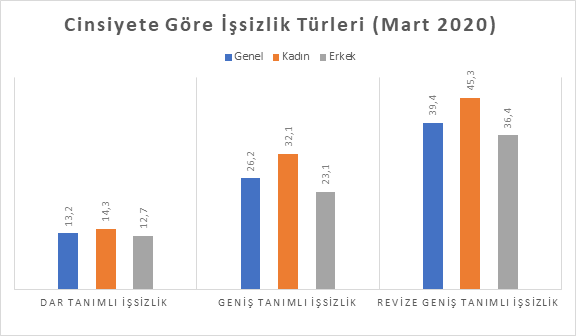  Mart 2019’da 8 milyon 926 bin (%28,8) olan istihdam edilen kadın sayısı 804 bin azalarak Mart 2020’de 8 milyon 122 bine (%25,8) geriledi. Böylece son bir yılda istihdam edilenlerin toplam sayısı yüzde 6, istihdam edilen erkeklerin sayısı yüzde 4,5 azalırken istihdam edilen kadınların sayısı ise yüzde 9 azaldı. Zaten düşük olan kadın istihdam oranı daha da düşerek çalışma çağındaki her dört kadından sadece biri istihdama katılmış oldu.TÜİK verilerine göre Mart 2019’da 1 milyon 723 bini işsiz ve 8 milyon 926 bini istihdamda olmak üzere toplam olarak 10 milyon 649 bin kadın işgücündeydi. Son bir yılda 1 milyon 177 bin kadın işgücünden çekildi ve kadın işgücü 9 milyon 472 bine geriledi. Kadın işgücü yüzde 11,1 azalırken erkek işgücü yüzde 4,9 oranında azaldı. Böylece kadınlar son bir yılda erkeklere göre işgücü piyasalarından daha fazla çekildi.Kadınların işgücüne katılma oranı Covid-19’un başlamasıyla keskin bir düşüş yaşadı. Mart 2019’da yüzde 34,4 olan kadınların işgücüne katılma oranı Mart 2020’de yüzde 30,1’e geriledi.İstihdamda görünen ancak işbaşında olmayan kadın sayısı bir yılda Covid-19’un etkisiyle 5 katına çıktı.Ümitsiz kadın işçilerin sayısı Mart 2019 ile Mart 2020 arasında 209 bin arttı. Son bir yılda iş aramayıp çalışmaya hazır olan kadınların sayısı ise 353 bin kişi arttı.Covid-19 sonrası kısa çalışma ve ücretsiz izin uygulamalarının yoğunlaşmasıyla birlikte işbaşında olanların sayısında ciddi düşüşler meydana geldi. Mart 2020’de 18 milyon 344 bin olan işbaşında olan erkeklerin sayısı 2 milyon 684 bin azalarak (yüzde 14,6) 15 milyon 660 bine düşerken, işbaşında olan kadınların sayısı ise son bir yılda 1 milyon 818 bin (yüzde 20,9) azalarak 8 milyon 663 binden 6 milyon 845 bine düştü.Sonuç olarak, kadınlar zaten iş bulamıyor, iş bulanların çoğu büyük ölçüde sosyal güvencelerden yoksun, yarı zamanlı, geçici, sürekli işsiz kalma baskısı altında oldukları sektörlerde istihdam ediliyorlar. Çoğunlukla hizmet sektörü içinde istihdam edilirken burada da büyük ölçüde en düşük ücretli ve taşerona bağlı iş kollarında çalışıyorlar. İktidar da yıllardır ‘ev ve iş yaşamını uyumlulaştırma’ yaklaşımı çerçevesinde kadınları çoğunlukla bakım hizmetlerine ya da duygusal emeğin yoğun olduğu ancak güvencenin olmadığı alanlara yönlendiren bir ‘istihdam’ politikası izliyor. Evde yaşlı ve hasta bakımı gibi bakım hizmetlerini toplumsallaştırmak yerine bu işleri ev içinde tutmaya ve kadınların üzerine yıkmaya devam ediyor. Bu emek karşılığında türlü şartlar aranarak kadınlara ödenen cüzi ev içi bakım ödenekleri ise kadınlara sahici bir güvence sağlamazken, ödeme yapılan kadınlar istihdama katılmış sayılıyor ve resmi istihdam verilerine ekleniyor. Ancak araştırmalar ekonomi ve istihdam alanında cinsiyetçi sömürü rejiminin hüküm sürdüğünü net bir şekilde gösteriyor.Kadın İşçi OlmakKadınlar ev içi emek konusunda bin yıllardan beri sömürülüyor. Ekonomik özgürlüğünü edinmesinin önüne ataerkil sistem tarafından onlarca engel konulan kadın, hayatın genelinde edilgen konumda kalıyor. Adeta ortaçağa ait bir kölecilik anlayışı ile kadınların ev emeği karşı emeksiz ve görünmez kılınmıştır. “Ev, kadının ait olduğu yerdir” gibi temelsiz ve tehlikeli bir erk öğretisi benimsetilmiştir. Salgın sebebiyle evden çalışan kadınlar için ise emek mesaisi sürdürülmesi zor bir hal almıştır. Kadın istihdamının önemli bir kısmı, salgın döneminde verilmesi şart olan toplum hizmetlerinde çalışıyor: Sağlık, yaşlı ve engelli bakımı, sosyal hizmetler, ev ve yemek hizmetleri, eğitim, gıda ve perakende hizmetleri  gibi alanlarda istihdam edilenlerin çoğu kadın olduğu için salgın döneminde hem ev içi emek hem de iş yükü arttı. Salgın koşulları altında bu sektörlerdeki çalışma koşulları (sağlık riski de dahil olmak üzere) daha zorlayıcı hale geldi. Hasta bakıcılık ve temizlik işlerinde çalışan sağlık emekçileri pandemi döneminde ağır bir yükü omuzluyorlar ve onların da  ağırlıklı kısmını kadınlar oluşturuyor. Bu grup, pandemi için yapılan ek ödemelerden de yararlanamayan, iş yükleri ve giderleri artsa da gelirleri artmayan 4D’lilerden -sürekli işçi kadrolarında belirsiz süreli iş sözleşmeleri ile çalıştırılan sürekli işçilerden- oluşuyor. Kadın sağlık çalışanlarının hastalarla doğrudan etkileşimde bulunulan  alanlarda daha yoğun istihdam edildikleri gerçeği ile, kadınların hastalığa maruz kalma risklerinin daha yüksek olduğu sonucuna varılmaktadır.Kod 29 uygulaması ve kadın işçilerSon olarak pandemi sürecinde iş çıkarmalarda 29 numaralı işten çıkarma kodunun yaygın olarak kullanılması, birçok mağduriyete sebep olmaktadır. Kadın çalışanlar, karantina sürecinde almaları gereken cüzi miktardaki işkur ödeneği için işverenlerine karşı büyük bir mücadele vermek zorunda kalıyor. İşsizlik ödeneği vermek istemeyen ve tazminattan da kurtulmak isteyen işveren, kod 29 ile işçiyi işten çıkararak tazminat ve işsizlik ödeneği hakkını gasp ediyor. Peki kod 29 ne demek? Bu kod, çalışanın işyerinde ahlak dışı ve çoğunlukla cinsel içerikli davranışlarda bulunduğu anlamına gelmektedir. Bu kod ile işten çıkarılan kişi tazminat ve işsizlik ödeneği haklarını kaybetmekte, bir daha sigortalı iş bulmakta zorlanmakta, daha cüzi miktarlara çalışmak zorunda kalmakta, kod 29 sebebiyle işten atıldığı gerekçesiyle tacizkar yaklaşımlara daha çok maruz bırakılmakta ve nihayetinde aile içinde kod 29’a sebep olabilecek hangi davranışı gösterdiğinin sorgulanması ile aile içinde psikolojik ve hatta fiziksel şiddete maruz bırakılmaktadır. Göçmen kadınlar ve salgın dönemi Göçmen ve mültecilerin yoksulluk, işsizlik, güvencesizlik, sağlık hakkına erişememe gibi sorunları salgınla birlikte tümüyle çözümsüz bir hal aldı. Göçmenlerin resmi işlemlerini yürüten İl Göç İdareleri Nisan-Haziran ayları boyunca hizmet vermeyi durdurdu ve uzun bir süre kayıt başvuruları ve kayıt yenileme işlemleri yapılamadı. İçişleri Bakanlığı’na bağlı Göç İdaresi Genel Müdürlüğü Şubat ayında yayımladığı bir genelge ile uluslararası koruma kapsamında değerlendirilen tüm sığınmacı ve mültecilerin (Afganlar, İranlılar, Afrika ülkelerinden gelenler vb.) sağlık sigortalarının kestiği için bu grupların sağlık hizmetlerine erişimi tümüyle imkansız hale geldi.Geçtiğimiz 6 ayda yapılan birçok araştırma, özellikle büyükşehirlerde Kovid-19 vakalarının en yoğun görüldüğü bölgelerin, göçmen ve mültecilerin yoğunlukla ikamet ettikleri bölgeler olduğunu göstermektedir. Yetersiz beslenme, kalabalık ve sağlıksız koşullarda yaşama, salgın konusunda yeterli bilgiye erişememe, sağlık hizmetlerine ulaşmakta yaşanan resmi veya toplumsal engeller salgının bu kesimler arasında yayılmasının başlıca sebepleri arasındadır. Ayrıca Kovid-19 tedavisi ücretsiz olsa da ya bunu bilmedikleri için ya da kayıtsız göçmenler söz konusuysa sınırdışı edilme endişesi nedeniyle hastanelere başvuru yapılmadığı ortaya çıkmaktadır. Özellikle pandeminin ilk üç ayında sağlık sigortası devlet tarafından kesilen kadınlar açısından gebelik takibi ve doğumda hastaneye kabulün zorlaşması, ciddi hak ihlallerine neden olmuştur.Bir yandan çoğunluğunu göçmen kadınların oluşturduğu iş alanları da mevcut. Ev içi bakım hizmetleri ve mevsimlik tarım işçiliği alanlarında göçmenler çoğunlukta. Haliyle ev içi hizmet konusunda pandemi koşulları dışında dahi var olan problemler, Covid-19 salgınının yayılmasıyla daha da ciddileşti. İşsizliğin arttığı ve ekonomik uçurumun derinleştiği bu süreçte ücret kısıtlamalarına ve karantinadan dolayı iş yükünün ve mesai saatlerinin artmasına bağlı olarak göçmen kadınlar normalden daha çok sömürülmeye başlandı. Pandemi sürecinde Amerika Birleşik Devletleri’nden Türkiye’ye kadar bütün dünya sınırlarını kapattı. Fakat gıda tedarik zinciri söz konusu olunca ne yazık ki göçmen işçiler muaf tutuldu. ABD Meksika’dan, Almanya Romanya’dan, Polonya Ukrayna’dan göçmen mevsimlik işçi getirtti. Türkiye’de bulunan Suriyeliler sadece bulundukları şehirlerde çalışabildikleri halde bu süreçte mevsimlik işçi olarak il dışına gitmelerine izin verildi. Haliyle hastalık, yoksul mevsimlik işçiler arasında daha çok yayıldı. Yabancı oldukları coğrafyalarda virüse daha fazla maruz kalan kadın göçmen işçiler, ayrıca virüse maruz kalan yakınlarının sorumluluğunu da üstlendi. Devam eden iş koluyla pandemi koşullarında çalışan göçmen kadınlar oldukça yıpratıcı bir süreçten geçmektedir. Bu yıpranmayı engellemek için mevsimlik işçilere insani yaşam koşulları oluşturulmalıdır. Mevsimlik işçiler devlet güvencesine alınmalı ve yöreden yöreye mevsimlik iş standartları öznellik göstermelidir.ÜÇÜNCÜ KISIM: HDP Olarak Cinsiyet Eşitsizliğine Karşı Politika Önerilerimiz Salgın, toplumsal kriz dönemlerinde geliştirilecek politikaların eşitsiz toplumsal cinsiyet  rejimini görmezden gelmemesi gerektiğini bir kez daha gösterdi. Kadına yönelik şiddetten, kadın yoksulluğuna sosyal politikaların, sağlık ve ekonomi politikalarının cinsiyet eşitliği perspektifiyle yeniden ele alınması salgın döneminde tüm dünyada kadınların en büyük talebi oldu.İktidar tarafından tartışmaya açılan ancak kadına yönelik şiddete karşı uluslararası bir sözleşme olan İstanbul Sözleşmesi amasız, fakatsız uygulanmalıdır.Kadın özgürlükçü bir perspektifle yönetilen belediyelerimize kayyım politikalarına son verilmelidir Kadına yönelik şiddetle mücadelede kapasite geliştirmek üzere ciddi kamu bütçesinden kapsamlı bir kaynak ayrılmalı. Bu kaynak kadına yönelik şiddetle mücadele birimlerinin kapasitesini artırmak üzere harcanmalı.Kadınların başvurabileceği, karakol, ŞÖNİM, adliyeler, adli yardım büroları, kaymakamlıklar, Sosyal Hizmet Merkezleri gibi birimlerinin eşgüdümlü çalışmasını sağlamak için her ilde kadına yönelik şiddet kriz koordinasyon masaları kurulmalı..Kolluğundan savcısına, sosyal hizmet uzmanından psikoloğuna, hakimine ilgili tüm çalışanlara gerek normal dönemlerde gerek kriz anlarında kadınlara nasıl destek sunması gerektiği konusunda yeniden cinsiyet eşitlikç bir perspektifle eğitimler verilmeli.Sadece kadına yönelik şiddet konusunda 7/24, ücretsiz ve çok dilli hizmet verecek uzmanlaşmış bir acil destek hattı açılmalı.Sığınak ve acil barınma ihtiyaçları için kapasiteler artırılmalı; bu mekanlarda salgına ilişkin sağlık önlemleri alınırken kadınları mağdur etmeyecek yeni düzenlemeler  yapılmalı. Örneğin koğuş sistemi yerine oda sistemine geçilmeli, ortak kullanım alanlarının sayısı artırılmalı, kadınlara hastane mahkeme gibi toplu alanlara erişimde araç tahsis edilmeli.Mahkemeler ev içi şiddet vakalarında kadınların sığınağa  gitmek için evden ayrılması yerine, faillerin evden uzaklaştırılması yönünde karar almalı.Kadınların kolayca tedbir kararı alabilmesi ve adalete erişimde sorun yaşamaması için gerektiğinde duruşmalar online şekilde yapılmalı ve kadınlar duruşmalara telefon ya da video konferans yoluyla katılabilmeli. Mahkemeler aciliyetli dosyaları bekletmeden görüşmek için yeni bir kodlama sistemi kurarak şiddet dosyalarını bu kategori içinde değerlendirmeli.Yeni bir karantina dönemi söz konusu olduğunda market, eczane gibi insanların sokağa çıktıklarında gidebildiği yerlere kadınların şiddete  uğradıklarında destek talep edebileceği, bildirimde bulunabileceği veya bilgi alabileceği bir sistem kurmak üzere planlama yapılmalı.  (Örneğin Avrupa’da pek çok ülkede kadınların eczanelerde şiddet vakasını şikâyet edebileceği ve destek isteyebileceği bir  uygulama başlatıldı. Bu ilk olarak İspanya’da uygulanmıştı, ardından İtalya ve Fransa’da da  başlatıldı. Bu uygulamada bir kadın eczaneye giderek ‘Maske 19’ talep ettiğinde eczacı bu  kod uyarınca ilgili kamu otoritelerine şiddet vakası olduğunu bildirebiliyor.)İnfazın ertelenmesi gibi durumlarda elektronik izleme tedbirlerine başvurulmalı, kadınlar süreçten haberdar edilmeli.Kriz anlarında kadınların koşulsuz nakdi desteğe ulaşabilmesi,  şiddetle mücadeleden sorumlu tüm kuruluşların kesintisiz hizmet verebilmesi için özel  tedbirler alınmalı.Salgın döneminde alınacak sosyal ve ekonomik tedbirlerin tümü toplumsal cinsiyete duyarlı olmalıSağlık sektöründe kadın çalışanların ağırlıklı olarak istihdam edildiği alanlara cinsiyet eşitlikçi anlayış temelinde daha çok çalışan alınıp iş yükleri azaltılmalı. Ev içi emeğin eşit bölüşümüne dair farkındalık çalışmaları yapılmalı. Aile mevhumuna eleştirel yaklaşarak ev içindeki cinsiyet temelli eşitsizliklerin giderilmesi temel ihtiyaçlardan biri. Başlı başına bir problem olan göçmen istihdamı ile ilgili ciddi düzenlemeler gerekiyor. Göçmen kadınlar için emeklerinin güvence altında olacağı alanlar oluşturmak önemli politika alanlarından biri olmalı.Kod 29 ile ilgili ciddi bir düzenlemeye gidilmesi gerekmekte. Özellikle kadınları hedef aldığı görülen ve tek başına bir psikolojik şiddet olmasının dışında sürecin devamında ekonomik bir şiddete dönüşen bu kodun kapsamı değiştirilmeli ve kadınlar için kullanıldığı durumlarda pozitif ayrımcılık sayılabilecek düzenlemeler yapılmalı.Okulların tatil olduğu veya çevrim içi eğitime geçildiği durumlar göz önünde bulundurularak ebeveynlerin izne ayrılma hakları yeniden düzenlenmeli. Çünkü kamusal çocuk bakım  hizmetinin sağlanmadığı durumda, ebeveynlerden birinin izin alması yahut işten ayrılması gerekebiliyor ve bu çoğunlukla kadınlar oluyor. Bu nedenle esasen çocuk bakım sorumluluğu nedeniyle ebeveynlerin işsiz kalmasını ya da gelir kaynağını kaybetmesini önleyecek yeni düzenlemeler yapılmalı.Salgın kapsamında zaruri iş kollarında çalışanların (sağlıkçılar, sosyal çalışmacılar gibi) çocuklarına, çocuk bakım hizmeti kamu kaynağından fonlanmalı. Bu kişilerin evden çalışma imkânı olmadığı ya da çocuk bakım hizmeti alamadığı durumlarda ise çalışanlara karantina gibi durumlarda ücretli izin hakkı getirilmeli. İşsizliğin büyümesi ise uzun vadede kadınlar açısından çok daha ciddi sorunlara yol açabilir,  kadınlar işgücü piyasasında çok daha sert bir ayrımcılıkla karşı karşıya kalabilir. bu nedenle ekonomik destek programlarının tümünde pozitif ayrımcılık ilkesine göre planlama yapılmalı. Örneğin, ev içi bakım ve sorumluluklar  gibi tümüyle cinsiyetlendirilmiş emek biçimleri ücretli çalışma kategorisinde değerlendirilerek doğrudan karşılıksız kredi ve nakdi yardım kapsamına alınmalı veya kadınların işten çıkarılmasını önleyecek özel tedbirler getirilmeli.